П А С П О Р Т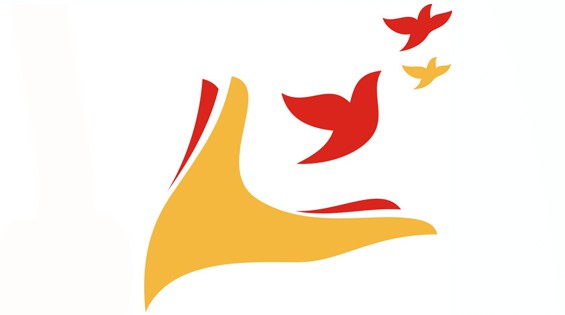 педагогического проекта учителя начальных классов МБОУ СОШ № 7г. Минеральные ВодыТема: «Развитие творческих способностей младших школьников на основе визуального мышления»Цель проекта  Развитие творческих и мыслительных навыков учащихся, необходимых не только в учебе, но и в обычной жизниЗадачи проектаФормирование нового стиля мышленияРазвитие базовых качеств личностиСтимулирование самостоятельной творческой деятельности Создание банка эффективных методов визуального мышленияКонцептуальные положенияКонцептуальной основой моего проекта являются общепедагогические технологии развития критического и визуального мышления, школа творчества Игоря Павловича Волкова, теория решения изобретательских задач (ТРИЗ) Генриха Сауловича Альтшуллера.Продолжительность проекта: долгосрочный рассчитан на 4 года обучения (1-4 классы)Подготовительный этап – разработка основных направлений деятельности участников проекта (учителей, родителей, педагогов дополнительного образования, учащихся), так называемый паспорт проекта(Приложение № 1) выявление и учет индивидуальных творческих способностей. Основной (деятельностный) - Развитие творческих способностей на основе визуального мышления Создание учебных предметных моделей (переход от реального изображения к абстрактных схемам, рисункам) Разработка творческих проектов Участие в творческих конкурсах и олимпиадах Создание базы творческих работ учащихся. Заключительный – сравнительный качественный анализ развития умений и навыков младшего школьника, создание банка наиболее эффективных приемов и методов технологии визуального мышления, оценивание результатов творчества (творческая тетрадь)Принципы реализации проекта:Приоритет интересов каждого обучающегося и учет его интеллектуальных и психофизических особенностейНепрерывность образования (обучение, развитие, воспитание)Обеспечение комфортной эмоциональной средыСпособы освоения содержания проекта:Занимательный (формирование интереса к деятельности)Репродуктивный (овладение знаниями, умениями, навыкамиКреативный (поисково-исследовательский)МЕТОДИЧЕСКОЕ ОБЕСПЕЧЕНИЕ.Для успешной реализации данного проекта используются современные методы и формы занятий, которые помогают сформировать у обучающихся устойчивый интерес к данному виду деятельности:1. Словесные методы: рассказ, беседа, объяснение, работа с книгой, метод примера.2. Наглядные методы: использование подлинных вещей; просмотр фотографий, поделок, видеофильмов, картин, схем, плакатов, рисунков, макетов.3.	 Практические методы: ролевые игры; изготовление предметов
(открыток, поделок, украшений); выполнение рисунков; экскурсии на
выставки. Методы стимулирования и мотивации: формирование опыта эмоционально-ценностных отношений у обучающихся; интереса к деятельности и позитивному поведению (соревнования, познавательные и ролевые игры, выставки и персональные выставки); долга и ответственности (учить проявлять упорство и настойчивость, предъявлять конкретные требования, разъяснять положительное в получении знаний). Методы контроля: теоретические и практические задания, тестирование, самоконтроль, ролевые игры. Методы создания положительной мотивации обучаемых:эмоциональные:      ситуации     успеха,      поощрение     и   порицание, познавательная игра, свободный выбор задания, удовлетворение желания быть значимой личностьюволевые:  предъявление   образовательных   требований, формирование ответственного  отношения к получению  знаний;  информирование  о прогнозируемых результатах образования.